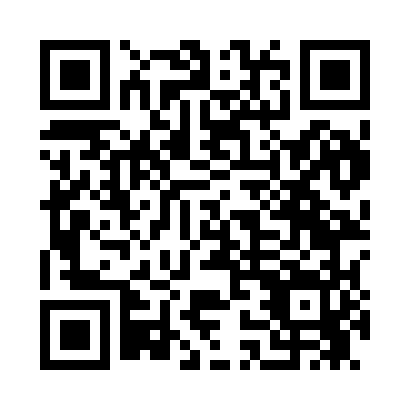 Prayer times for Menfro, Missouri, USAMon 1 Jul 2024 - Wed 31 Jul 2024High Latitude Method: Angle Based RulePrayer Calculation Method: Islamic Society of North AmericaAsar Calculation Method: ShafiPrayer times provided by https://www.salahtimes.comDateDayFajrSunriseDhuhrAsrMaghribIsha1Mon4:105:411:034:578:259:562Tue4:105:411:034:578:259:563Wed4:115:421:034:578:249:554Thu4:125:431:034:578:249:555Fri4:125:431:044:578:249:556Sat4:135:441:044:578:249:547Sun4:145:441:044:578:249:548Mon4:155:451:044:578:239:539Tue4:165:451:044:578:239:5310Wed4:165:461:044:588:229:5211Thu4:175:471:054:588:229:5112Fri4:185:471:054:588:229:5113Sat4:195:481:054:588:219:5014Sun4:205:491:054:588:219:4915Mon4:215:491:054:588:209:4816Tue4:225:501:054:588:209:4717Wed4:235:511:054:588:199:4718Thu4:245:521:054:588:189:4619Fri4:255:521:054:588:189:4520Sat4:265:531:054:578:179:4421Sun4:275:541:054:578:169:4322Mon4:285:551:054:578:169:4223Tue4:305:561:054:578:159:4124Wed4:315:561:054:578:149:4025Thu4:325:571:054:578:139:3926Fri4:335:581:054:578:139:3727Sat4:345:591:054:568:129:3628Sun4:356:001:054:568:119:3529Mon4:366:001:054:568:109:3430Tue4:376:011:054:568:099:3331Wed4:396:021:054:568:089:31